EIPM CERTIFICATION – REGISTRATION FORMLevel 4: “LEADING PURCHASING TRANSFORMATION”2024Please fill-in this form (one per participant) and return it to Ms Natalia Savitcaia: natalia.savitcaia@eipm.orgParticipant information Ms  Mr       First name:      	                           Last name:      	Email:      		                Phone:      	                                  Job title:      	Company:      	Address:      		City:      	  Postal Code:      	Country:      				Programme structure, Scheduling & Price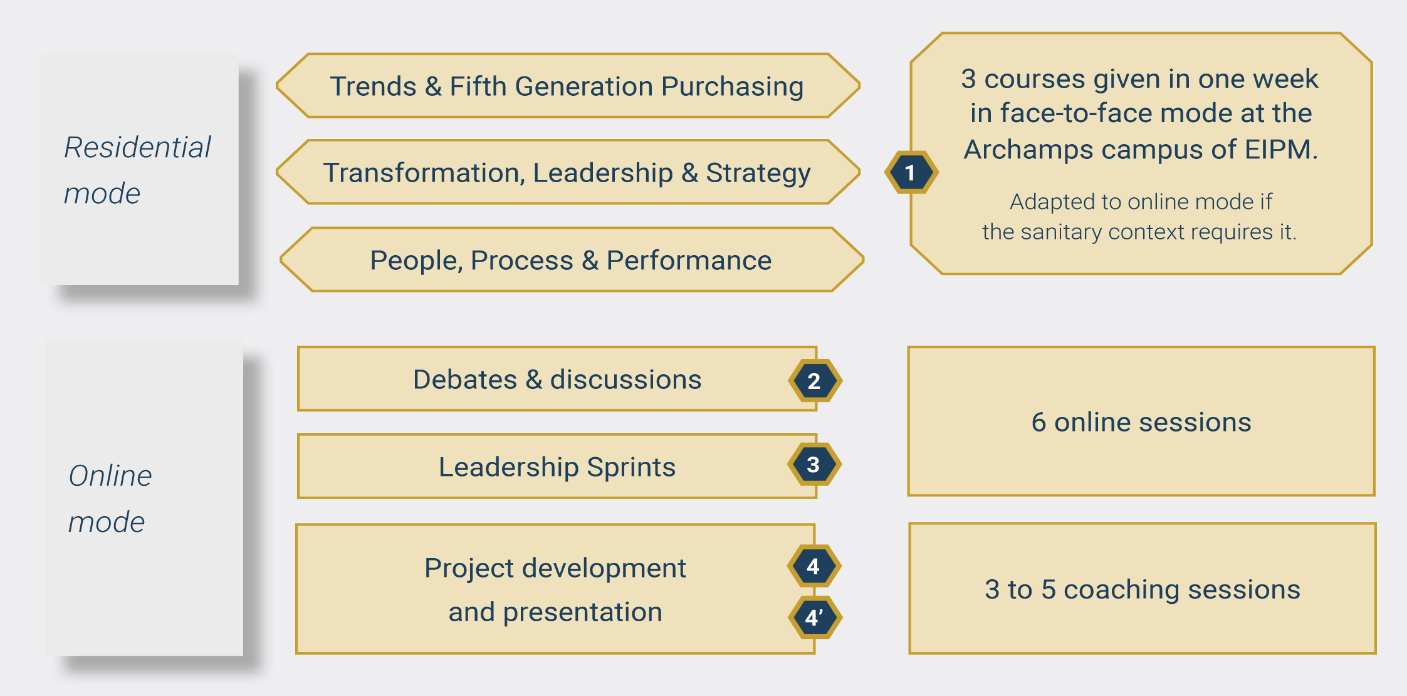 Invoicing informationCompany / Organisation to be invoiced:    		Invoicing department contact:      	                                                             Phone number:      	Invoicing address:      	                                                                        	City:      	Postal Code:      	   Country:      		Purchase Order number (if requested):      	                         European VAT number:      	How do you wish to make the payment?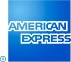 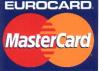  Credit Card                    Credit Card type:                    (Diners card is not accepted)                        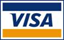 Credit card number:     /    /    /                   	Security code:              Expir. date:      Card holder name:        ___________________________________________________                                                                                                Bank Transfer         Bank transfer in euros (€) payable toSAS EUROPEAN INSTITUTE OF PURCHASING MANAGEMENTBank: Crédit Agricole des Savoie – 2, Place de la Libération BP95 – 74160 SAINT JULIEN EN GENEVOIS – FranceIBAN: FR76 1810 6000 3434 1626 7405 008 – SWIFT Code: AGRIFRPP881 – European VAT number: FR 913 930 946 28IMPORTANT: Please specify the Invoice number when making the transferSpecial requirements related to the FLeX mode (Cohort residential session)Please note any special requirements (physical, dietary, sensory, access requirements etc.)Payment termsOnce registration is made, the Company/participant is contractually obligated to pay the fee upon receipt of the invoice. Please note that to be admitted, all fees are due and fully payable before the starting date of a course.Cancellation / postponement policiesCancellations are accepted in writing up to 15 business days prior to the scheduled course date. 50% of course fees are refundable. After that date, the full course fee is payable. If you cannot attend the scheduled course, we can postpone your attendance or we can accept a substitute participant.Under exceptional circumstances, EIPM reserves the right to postpone a course to an alternative date. General termsTravel, meals and accommodation expenses are not included in the training cost.The entire course material is provided under electronic format on the EIPM learning platform. Agreement   I hereby confirm that I agree with the above terms and conditions.	Date:   	         	Signature:FLeX mode:Cohort Residential weekDebates x 3Online sessionsLeadership Sprints x 3Online sessionsProjectPresentation slotsVenue:EIPM Archamps Campus26.08 – 30.08.202423.09.202404.11.202409.12.202414.10.202425.11.202420.01.2025Feb. 2025Sep. 2025Feb. 2026Certification Level 4: “Leading Purchasing Transformation” Tuition fee: EUR 7 800Price is displayed free of VAT. Taxes will be calculated, if applicable, upon checkout.